　　　　　　　　　第11回（2015年）北東アジア国際観光フォーラム（ＩＦＮＡＴ）　　　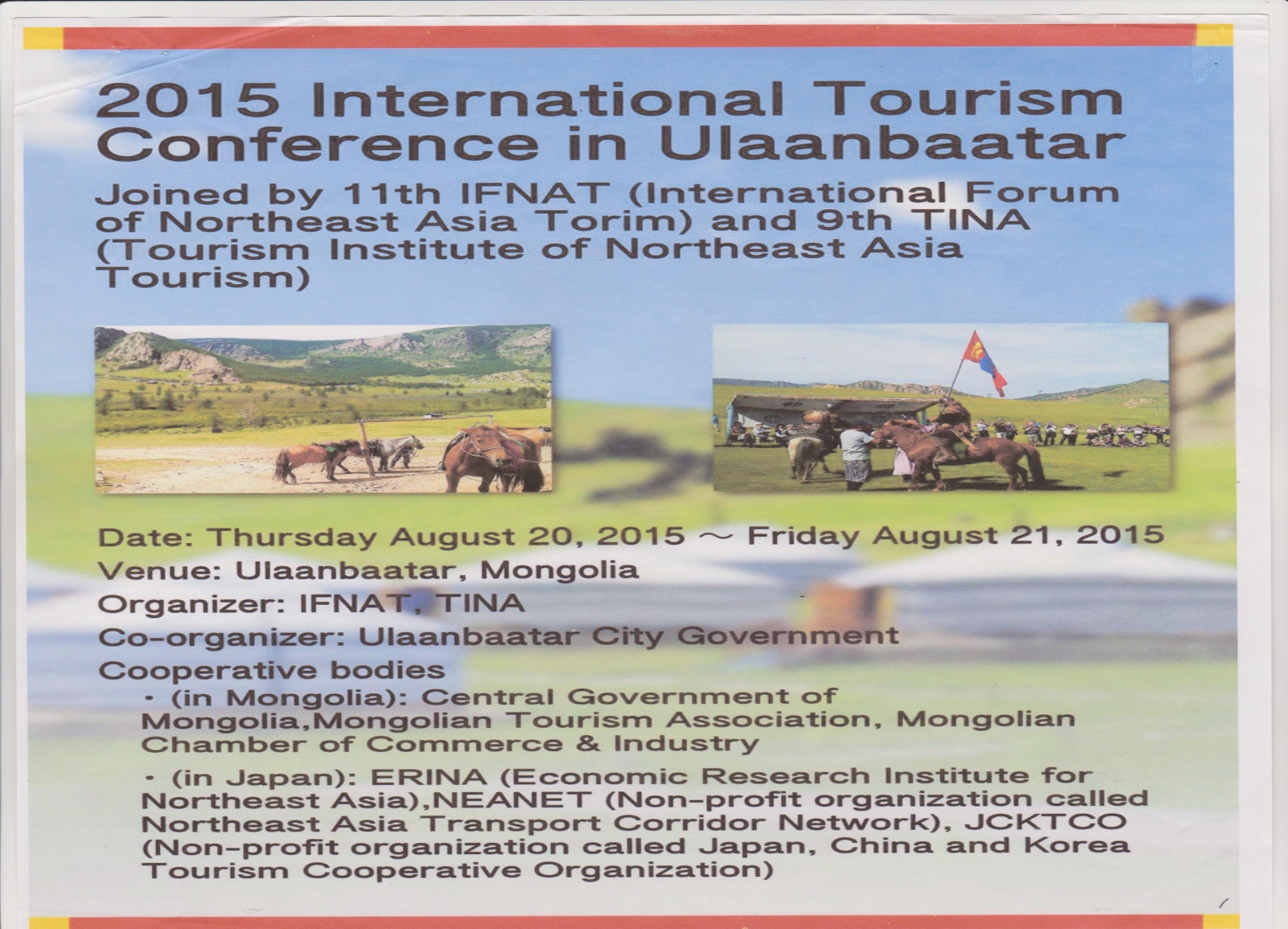 Opening ＆Keynote Speech　Program　2015 International Tourism　Conference in Ulaanbaatar　　　　北東アジア国際観光会議inウランバートル市　　　　　　　　11th IFNAT (International Forum of Northeast Asia Tourism) 　　　第11回北東アジア国際観光フォーラム（ＩＦＮＡＴ）　9th TINA　(Tourism Institute of Northeast  Asia Tourism)　　　　　第9回東北亜観光学会　学術会議（ＴＩＮＡ）合同会議Date : August　21（thurs.）09：00～18：00　　　　　　　　　　　開催日時　2015年年8月20日（木）09:00~12:00　　　Location: Mongolian National Chamber of Commerce and Industry　会　　場　ウランバートル市　モンゴル商工会議所1.Opening Ceremony 開会式　09:00~12:00　　　　　　　　　　　　　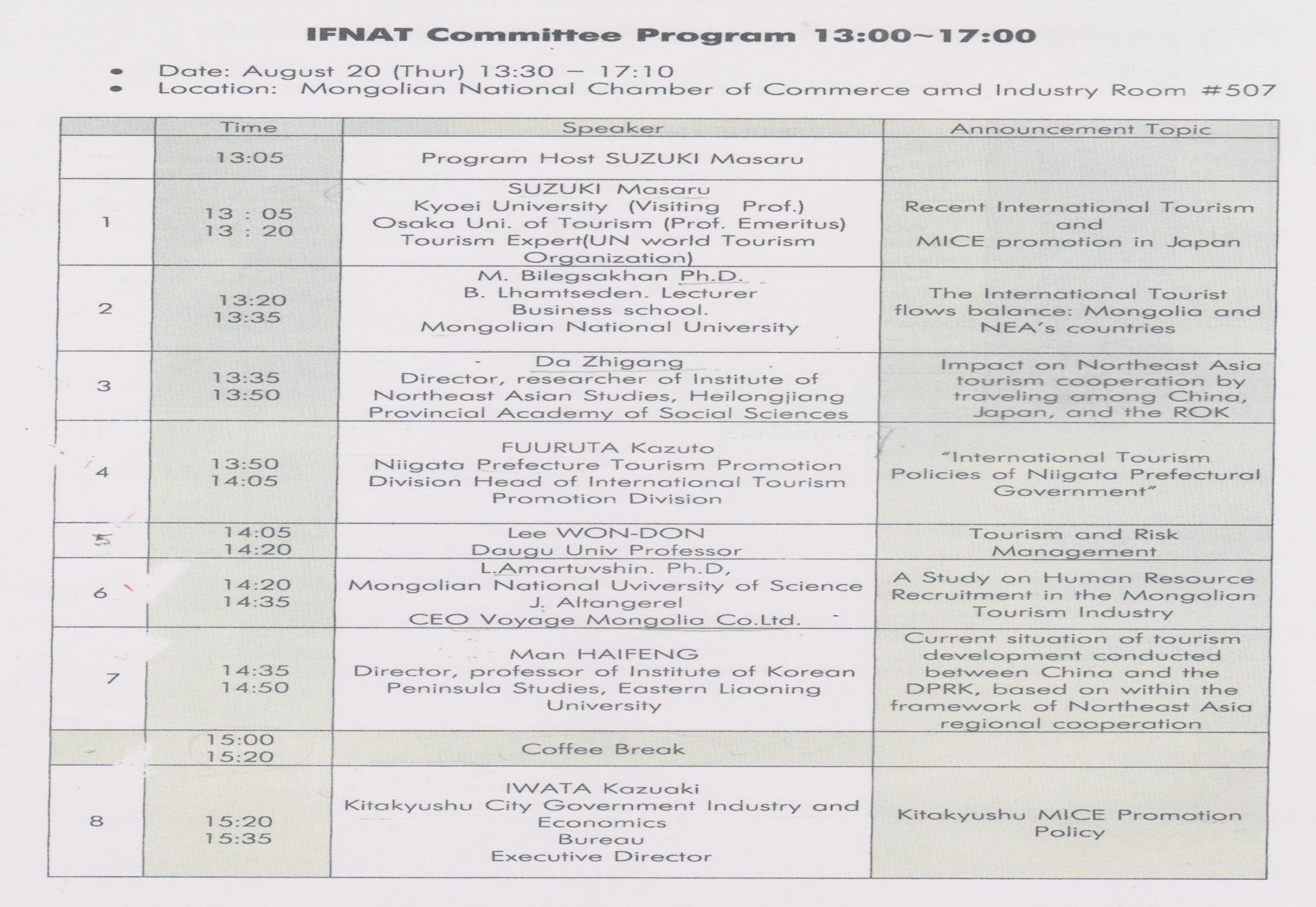 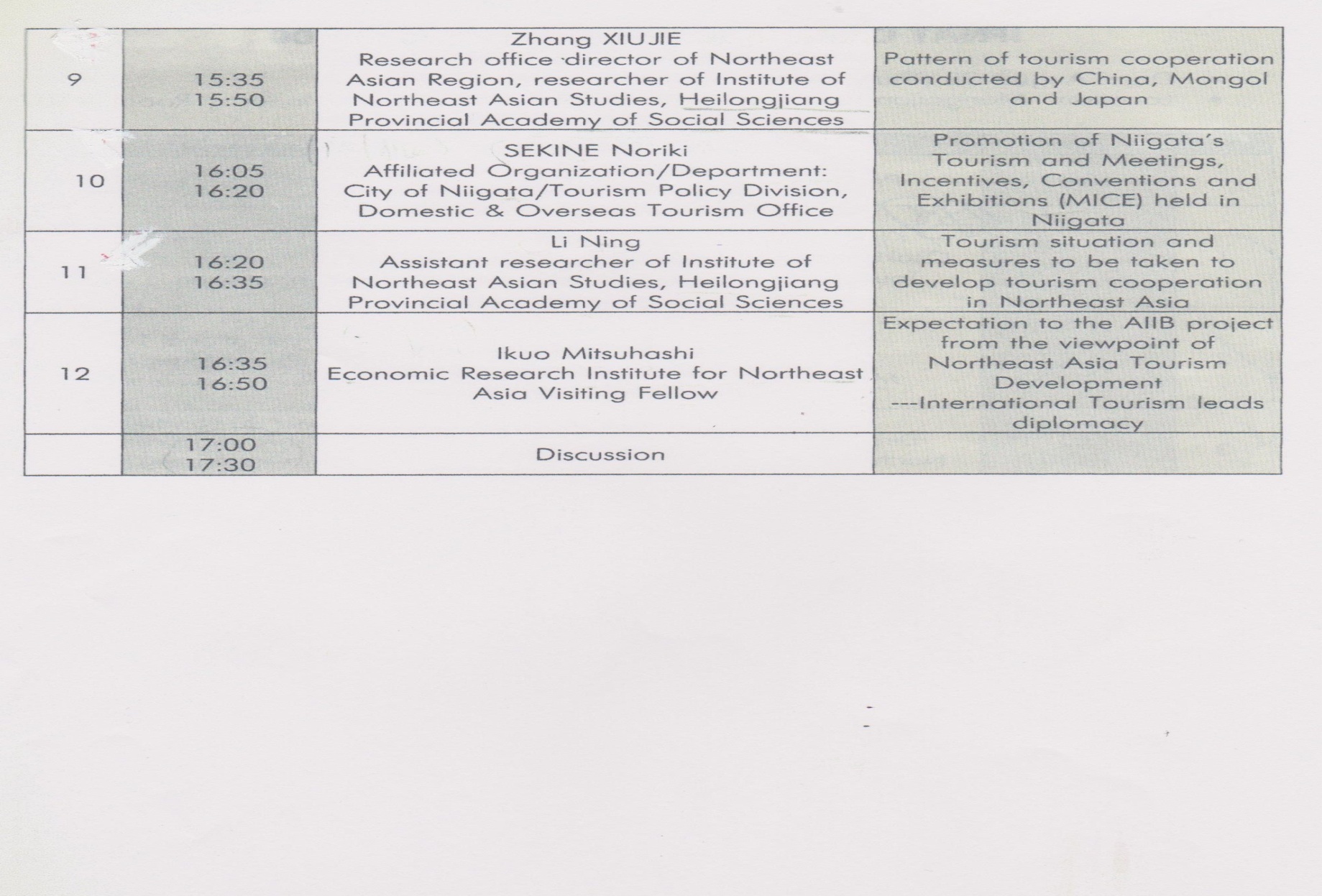 日程Speaker　　発言者　　　　　　　　Announcement Topic　テーマ1　Opening Address主催者挨拶KOJIMA Takashi(Chairman IFNAT)北東アジア国際観光フォーラム会長　　小島　　隆2　Opening Address主催者挨拶Lee Eung-Jin(Chairman TINA)東北亜細亜観光学会会長　　　　　　　李　應　珍3Welcoming Address歓迎挨拶E. Bat-Uul（Mayor of Ulaanbaatar）（ウランバートル市長）4CongratulatoryMessage来賓挨拶Ministry of Environment, Green Development and Tourism(モンゴル国自然環境・グリーン成長観光省)5Keynote Speech基調講演（1）Mongolia(モンゴル)Ulaanbaatar City Tourism Department ImplementingAgency of MayorBATTULGA Erkhembayarウランバートル市観光局長（2）China(中国)Chinese Academy Social Sciences, ChinaProfessor  Zhang Guang Rui中国社会科学院観光研究中心名誉主任　教授　張　広瑞[China’s tourism in the context of Asia]「アジアの中の中国観光」（３）Japan（日本）Japan National Tourism OrganizationInbound Tourism Organization Strategy Department　Director     HIROSE MasahikoJNTO日本政府観光局　インバウンド戦略部次長　広瀬正彦[Mission and strategy of JNTO]「日本政府観光局（JNTO）の役割と戦略」（4）Korea（大韓民国）Dean,　College of Economics &Business Administration,　Daegu Univ.  Professor   Lee, Ju-Hee大邱総合大学経済経営学部学部長　Lee, Ju-Hee「Applying of Pro-poor Tourism in Mongolia」「モンゴルの貧困層に配慮した観光への適用」